ЛЬВІВСЬКИЙ НАЦІОНАЛЬНИЙ УНІВЕРСИТЕТ ІМЕНІ ІВАНА ФРАНКА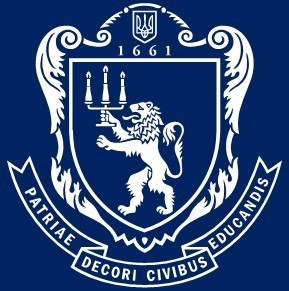 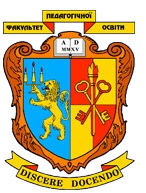 ФАКУЛЬТЕТ ПЕДАГОГІЧНОЇ ОСВІТИ КАФЕДРА ПОЧАТКОВОЇ І ДОШКІЛЬНОЇ ОСВІТИШАНОВНІ СТУДЕНТИ!Запрошуємо Вас узяти участь у роботі І етапу Всеукраїнського конкурсу студентських наукових робіт зі спеціальності 013 «Початкова освіта»,  який відбудеться 25 січня 2021 року.До участі запрошуємо студентів, магістрантів.Форма участі:очна (виступ з доповіддю в онлайн-режимі – до 10 хвилин).Прийом матеріалів і заявок – до 15 січня 2021 року.Просимо до 15.01.2021 надіслати на електронну адресу кафедри початкової і дошкільної освіти  nadiya.novoselska@lnu.edu.uaзаявку на участь — назва файлу «Прізвище учасника _заявка (додаток 1);наукову роботу, оформлену відповідно до вимог;«screenshoot» (скріншот) або звіт результатів перевірки тексту на академічний плагіат – «Прізвище учасника _ антиплагіат.Тема листа «Наукова робота Прізвище учасника».Просимо Вас здійснювати комп’ютерну перевірку наукової роботи на академічний	плагіат	за	допомогою	рекомендованих програм http://advego.ru/plagiatus або https://www.etxt.ru/antiplagiat/ та надсилати«screenshoot» (скріншот) або звіт результатів перевірки. Показник унікальності тексту наукової роботи повинен бути не менше 60 % .Указані програми знаходяться у відкритому доступі в мережі «Інтернет». Автори можуть подавати матеріали одноосібно або у співавторстві.Автори несуть повну відповідальність за подані матеріали!ВИМОГИ ДО НАПИСАННЯ НАУКОВОЇ РОБОТИ РОЗМІЩЕНО У ПОЛОЖЕННІ ПРО ВСЕУКРАЇНСЬКИЙ КОНКУРС СТУДЕНТСЬКИХ НАУКОВИХРОБІТ З ГАЛУЗЕЙ ЗНАНЬ І СПЕЦІАЛЬНОСТЕЙ (Положення додається).У разі невідповідності надісланих матеріалів вимогам комісія залишає за собою право не розглядати їх.Примітка:відповідальність за зміст, технічні помилки, грамотність та достовірність інформації — за авторами роботи;комісія не бере відповідальності за несвоєчасне надходження та неотримання наукової роботи внаслідок надання учасником неправильних даних.ЗаявкаДодаток 1на участь у І етапі Всеукраїнського конкурсу студентських наукових робіт зі спеціальності 013 «Початкова освіта»,який відбудеться 25 січня 2021 рокуПрізвище:  	Ім`я:  	По батькові:  	Науковий керівник:  	 Телефон учасника:  		 E-mail учасника:  			Тема наукової роботи:  	Захід відбудеться на платформі Microsoft Teams (покликання на команду учасники отримають 21 січня 2021 року).З повагою	комісія конкурсу